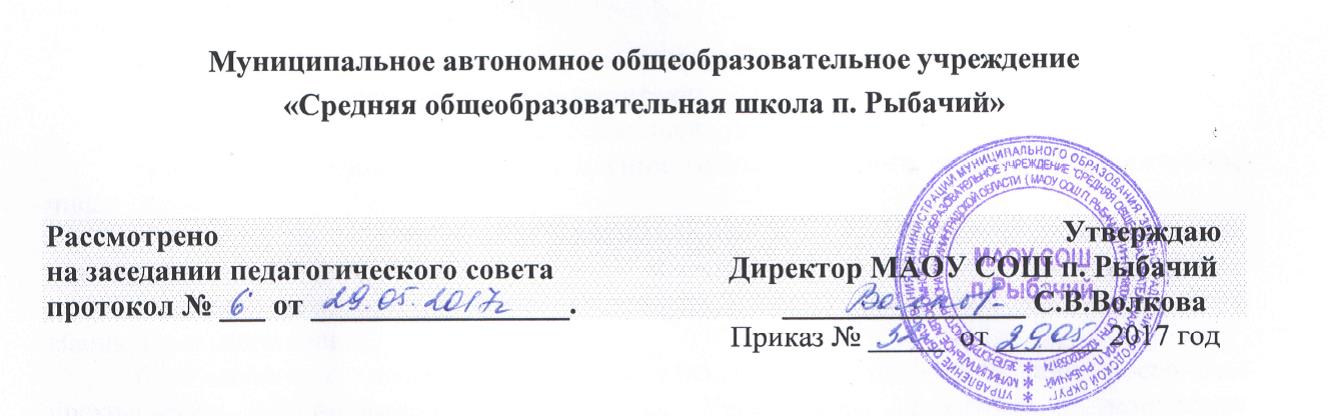 ПОЛОЖЕНИЕоб основной образовательной программе в соответствии с ФГОС НОО и ООО1.1 Настоящее положение разработано в соответствии с Законом РФ «Об образовании» от 29 декабря 2012 года № 273-ФЗ, ст.12; федеральным государственным образовательным стандартом начального общего образования (утвержден приказом МОиН РФ от 06.10.2009 года № 373), федеральным государственным образовательным стандартом основного общего образования (утвержден приказом МОиН РФ от 17.12.2010 года № 1897); Уставом общеобразовательного учреждения.1.2 Основные образовательные программы начального общего и основного общего образования являются частью образовательной программы школы и дополняют ее в части выполнения федерального государственного образовательного стандарта.1.3 Основная образовательная программа школы (далее ООП) определяет содержание образования и организацию образовательного процесса в школе.1.4 ООП направлена на формирование общей культуры, духовно-нравственное, социальное, личностное и интеллектуальное развитие обучающихся, на создание основы для самостоятельной реализации учебной деятельности, обеспечивающей социальную успешность, развитие творческих способностей, саморазвитие и самосовершенствование, сохранение и укрепление здоровья обучающихся.1.5 ООП разработана на основе примерных основных образовательных программ НОО и ООО образования.1.6 ООП содержит обязательную часть и часть, формируемую участниками образовательного процесса. Обязательная часть ООП НОО составляет 80 %, часть, формируемая участниками образовательного процесса, - 20 % от общего объема ООП НОО. Обязательная часть ООП ООО составляет 70 %, часть, формируемая участниками образовательного процесса, - 30 % от общего объема ООП ООО.1.7 ООП учитывает тип и вид образовательного учреждения, а также образовательные потребности и запросы обучающихся, воспитанников, их родителей (законных представителей), общественности и социума.1.8 ООП обеспечивает достижение обучающимися результатов освоения ООП в соответствии с требованиями, установленными федеральным государственным образовательным стандартом.1.9 В соответствии с Законом РФ «Об образовании» образовательная программа разрабатывается, утверждается и реализуется образовательным учреждением самостоятельно.1.10 Образовательная программа общеобразовательного учреждения рассматривается педагогическим советом школы после обсуждения ее педагогическим коллективом и родительским сообществом и утверждается директором.2. Структура Основной образовательной программы.Целевой раздел:1. Пояснительная записка.2. Планируемые результаты освоения обучающимися ООП.3. Система оценки достижения планируемых результатов освоения ООП.Содержательный раздел:1. Программа формирования универсальных учебных действий.2. Программы отдельных учебных предметов, курсов.3. Программа духовно-нравственного развития, воспитания обучающихся на ступени.4. Программа формирования экологической культуры, здорового и безопасного образа жизни.5. Программа коррекционной работыОрганизационный раздел:1. Учебный план;2. План внеурочной деятельности;3. Система условий реализации ООП в соответствии с требованиями стандарта.     Пояснительная записка должна раскрывать: 1) цели реализации основной образовательной программы , конкретизированные в соответствии с требованиями ФГОС к планируемым результатам освоения обучающимися основной образовательной программы ; 2) общую характеристику основной образовательной программы ; 3) принципы и подходы к реализации основной образовательной программы ; 4) описание условий, созданных в образовательном учреждении для реализации основной образовательной программы .      Планируемые результаты освоения основной образовательной программы начального общего образования и основного общего образования  должны: 1) обеспечивать связь между требованиями ФГОС, образовательным процессом и системой оценки результатов освоения основной образовательной программы ; 2) являться содержательной и критериальной основой для разработки рабочих программ учебных предметов, технологии обучения и воспитания, а также для системы оценки качества освоения обучающимися основной образовательной программы  в соответствии с требованиями ФГОС; 3) структура и содержание планируемых результатов освоения основной образовательной программы  должны адекватно отражать требования ФГОС, передавать специфику образовательного процесса, соответствовать возрастным возможностям обучающихся; 4) планируемые результаты, описывающие цели, характеризующие систему учебных действий в отношении опорного учебного материала («Выпускник научится»), по годам обучения, а также в отношении знаний, умений и навыков, расширяющих и углубляющих опорную систему или выступающих как пропедевтика для дальнейшего изучения предмета.             Учебный план начального общего образования и основного общего образования (далее - учебный план) обеспечивает введение в действие и реализацию требований ФГОС, определяет общий объём нагрузки и максимальный объём аудиторной нагрузки обучающихся, состав и структуру обязательных предметных областей и направлений внеурочной деятельности по классам (годам обучения). Формы организации образовательного процесса, чередование учебной и внеурочной деятельности в рамках реализации основной образовательной программы начального общего образования  и основного общего образования определяет образовательное учреждение.   Учебные планы обеспечивают в случаях предусмотренных законодательством РФ возможность обучения  на государственных языках субъектов РФ и родном (нерусском) языке, а также возможность их изучения , и устанавливают количество занятий, отводимых на их изучение, по классам (годам) изучения.Для развития потенциала обучающихся, прежде всего одарённых детей и детей с ограниченными возможностями здоровья, могут разрабатываться с участием самих обучающихся и их родителей (законных представителей) индивидуальные учебные планы.            Программа формирования универсальных учебных действий у обучающихся на ступени начального общего образования конкретизирует требования к результатам начального общего образования и дополняет содержание учебно-воспитательных программ. Программа формирования УУД должна: 1) устанавливать ценностные ориентиры начального общего образования; 2) выявлять связь универсальных учебных действий с содержанием учебных предметов; 3) определять характеристики личностных, регулятивных, познавательных, коммуникативных универсальных учебных действий обучающихся; 4) определять условия, обеспечивающие преемственность программы формирования у обучающихся универсальных учебных действий при переходе от дошкольного к начальному и основному общему образованию; 5) перечень типовых задач для оценки сформированное™ универсальных учебных действий.                     Программы отдельных учебных предметов, курсов должны обеспечивать достижение планируемых результатов освоения основной образовательной программы  и разрабатываются на основе:  требований к результатам освоения основной образовательной программы ; программ формирования универсальных учебных действий. Программы отдельных учебных предметов, курсов должны содержать: 1) пояснительную записку, в которой конкретизируются общие цели НОО (ООО) с учётом специфики учебного предмета, курса; 2) личностные, метапредметные и предметные результаты освоения конкретного учебного предмета, курса; 3) содержание учебного предмета, курса; 7) тематическое планирование с указанием количества часов, отводимых на освоение каждой темы; Рабочие программы составляются преподавателями образовательного учреждения на основе программ отдельных учебных предметов, курсов ООП НОО и ООО образовательного учреждения.              Программа духовно-нравственного развития, воспитания обучающихся на ступени начального общего образования должна быть направлена на обеспечение духовно- нравственного развития обучающихся в единстве урочной, внеурочной и внешкольной деятельности, в совместной педагогической работе образовательного учреждения, семьи и других институтов общества. В основу этой программы должны быть положены ключевые воспитательные задачи, базовые национальные ценности российского общества. Программа должна содержать: 1) перечень планируемых результатов воспитания - формируемых ценностей ориентации, социальных компетенций, моделей поведения младших школьников; 2) рекомендации по организации и текущему педагогическому контролю результатов урочной и внеурочной деятельности, направленные на расширение кругозора, развитие общей культуры; 3) рекомендации по ознакомлению с общечеловеческими ценностями мировой культуры, духовными ценностями отечественной культуры, нравственно-этическими ценностями многонационального народа России и народов других стран по формированию у обучающихся на ступени начального общего образования ценностных ориентаций общечеловеческого содержания, активной жизненной позиции, потребности в самореализации в образовательной и иной творческой деятельности; 4) рекомендации по развитию коммуникативных навыков, навыков самоорганизации; 5) рекомендации по формированию и расширению опыта позитивного взаимодействия с окружающим миром, воспитанию основ правовой, эстетической, физической и экологической культуры.             Программа формирования экологической культуры, здорового и безопасного образа жизни должна представлять собой комплексную программу формирования знаний, установок, личностных ориентиров и норм поведения, обеспечивающих сохранение и укрепление физического, психического и социального здоровья обучающихся на ступени начального общего образования как одной из ценностных составляющих, способствующих познавательному и эмоциональному развитию ребёнка, достижению планируемых результатов освоения основной образовательной программы начального общего образования. Программа формирования культуры здорового и безопасного образа жизни должна обеспечивать: 1) пробуждение в детях желания заботиться о своём здоровье; 2) формирование установки на использование здорового питания; 3) использование оптимальных двигательных режимов для детей с учётом их возрастных, психологических и иных особенностей, развитие потребности в занятиях физической культурой и спортом; 4) применение рекомендованного врачами режима дня; 5) формирование знания негативных факторов риска здоровью детей (сниженная двигательная активность, курение, алкоголь, наркотики и другие психоактивные вещества, инфекционные заболевания); 6) становление навыков противостояния вовлечению в табакокурение, употребление алкоголя, наркотических и сильнодействующих веществ; 7) формирование потребности ребёнка безбоязненно обращаться к врачу по любым вопросам, связанным с особенностями роста и развития, состояния здоровья, развитие готовности самостоятельно поддерживать своё здоровье на основе использования навыков личной гигиены. Образовательное учреждение систематически проводит мониторинг состояния здоровья обучающихся и уровня сформированности потребности в здоровом образе жизни. Образовательное учреждение разрабатывает план работы с родителями обучающихся для реализации данного направления.                    Программа коррекционной работы должна обеспечивать психолого-педагогическое сопровождение учебной и внеучебной деятельности младших школьников. Программа коррекционной работы должна содержать: 1) перечень, содержание и план реализации индивидуально-ориентированных коррекционных мероприятий, обеспечивающих удовлетворение особых образовательных потребностей обучающихся; 2) мониторинг динамики развития детей, их успешности в освоении основной образовательной программы начального общего образования; 3) описание специальных условий обучения и воспитания детей с особыми образовательными потребностями; 4) механизм взаимодействия в разработке и реализации коррекционных мероприятий учителей, специалистов в области коррекционной педагогики, медицинских работников образовательного учреждения и других организаций, специализирующихся в области семьи и других институтов общества, который должен обеспечиваться в единстве урочной, внеурочной и внешкольной деятельности; 5) планируемые результаты коррекционной работы.  Система оценки достижения планируемых результатов освоения основной образовательной программы начального общего образования должна ориентировать образовательный процесс на духовно-нравственное развитие и воспитание обучающихся, достижение планируемых результатов освоения содержания учебных предметов начального общего образования и формирование универсальных учебных действий. Система оценки достижения планируемых результатов должна содержать: 1) цели оценочной деятельности, основные направления, описание объекта, критерии, процедуры и состав инструментария оценивания, формы представления результатов, условия и границы применения системы оценок; 2) комплексный подход к оценке результатов освоения основной образовательной программы начального общего образования, позволяющий вести оценку предметных, метапредметных и личностных результатов начального общего образования; 3) оценку динамики учебных достижений обучающихся, используя наряду со стандартизированными письменными или устными работами таких методов оценки как проекты, практические работы, портфолио. самоанализ и самооценка, наблюдения и другие; 4) предусматривать оценку достижений обучающихся (итоговая оценка обучающихся, освоивших основную образовательную программу начального общего образования). 3. Порядок разработки и утверждения основной образовательной программы начального общего образования. 3.1 Основная образовательная программа начального общего образования в имеющем государственную аккредитацию МАОУ СОШ п. Рыбачий разрабатывается на основе данного положения и Примерной образовательной программы образовательного учреждения. 4. Управление Основной образовательной программой.4.1 Первый уровень структуры управления ООП представлен коллегиальным органом управления: педагогическим советом. Решение данного органа является обязательным для всех педагогов, подразделений и руководителей школы.Педагогический совет:- рассматривает систему условий, обеспечивает определение перспектив развития ООП и способствует их реализации посредством объединения усилий учителей, учащихся и их родителей.рассматривает ООП и учебный план школы;рассматривает программы учебных дисциплин и курсов вариативного компонента учебного плана.4.2 Директор школы:утверждает ООП;утверждает учебный план школы на текущий учебный год;утверждает рабочие программы учебных предметов и курсов;утверждает программы внеурочной деятельности;обеспечивает стратегическое управление реализацией ООП;обеспечивает планирование, контроль и анализ деятельности по достижению положительных результатов, определенных ООП;создает необходимые организационно-педагогические и материально-технические условия для выполнения ООП;ежегодно представляет публичный доклад о выполнении ООП, обеспечивает его размещение на сайте образовательного учреждения.4.3 Заместители директора по УВР и ВР:обеспечивают разработку ООП в соответствии с положением;организуют на основе ООП образовательный процесс;осуществляют контрольно-инспекционную деятельность и анализ выполнения учебных программ;обеспечивают итоговый анализ и корректировку ООП;обеспечивают разработку программ дополнительного образования;осуществляют организацию занятий по программам дополнительного образования;обеспечивают контроль и анализ реализации программ дополнительного образования.обеспечивают проектирование системы воспитательной работы в школе;осуществляют организацию воспитательной деятельности;обеспечивают контроль и анализ воспитательной работы.4.4 Методические объединения:способствуют совершенствованию методического обеспечения ООП.Методические объединения учителей осуществляют следующую работу:проводят проблемный анализ результатов образовательного процесса;вносят предложения по изменению содержания и структуры учебных предметов и учебно-методического обеспечения;проводят первоначальную экспертизу существенных изменений, вносимых преподавателями в учебные программы;рекомендует к использованию рабочие программы учебных предметов, курсов;разрабатывают методические рекомендации для учащихся и родителей по эффективному усвоению учебных программ.Оценка эффективности деятельности образовательного учреждения по реализации ООП . Оценка эффективности деятельности образовательного учреждения осуществляется на основе сравнения планируемых результатов освоения основной образовательной программы начального общего образования и основного общего образования с результатами, достигнутыми выпускниками начальной школы и основной школы.